㈜넥슨레드 채용공고 게시 요청서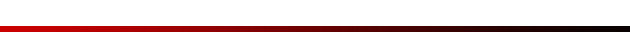 경기도 성남시 분당구 판교로 256번길 25, C3-7B동 ☎(031)779-2604/FAX(031)779-2503발신일자 : 2018-09-07  수    신 : 대학 취업처 발    신 : 넥슨레드 인사팀제    목 : 넥슨컴퍼니 RED스튜디오 게임프로그래머 인재 모집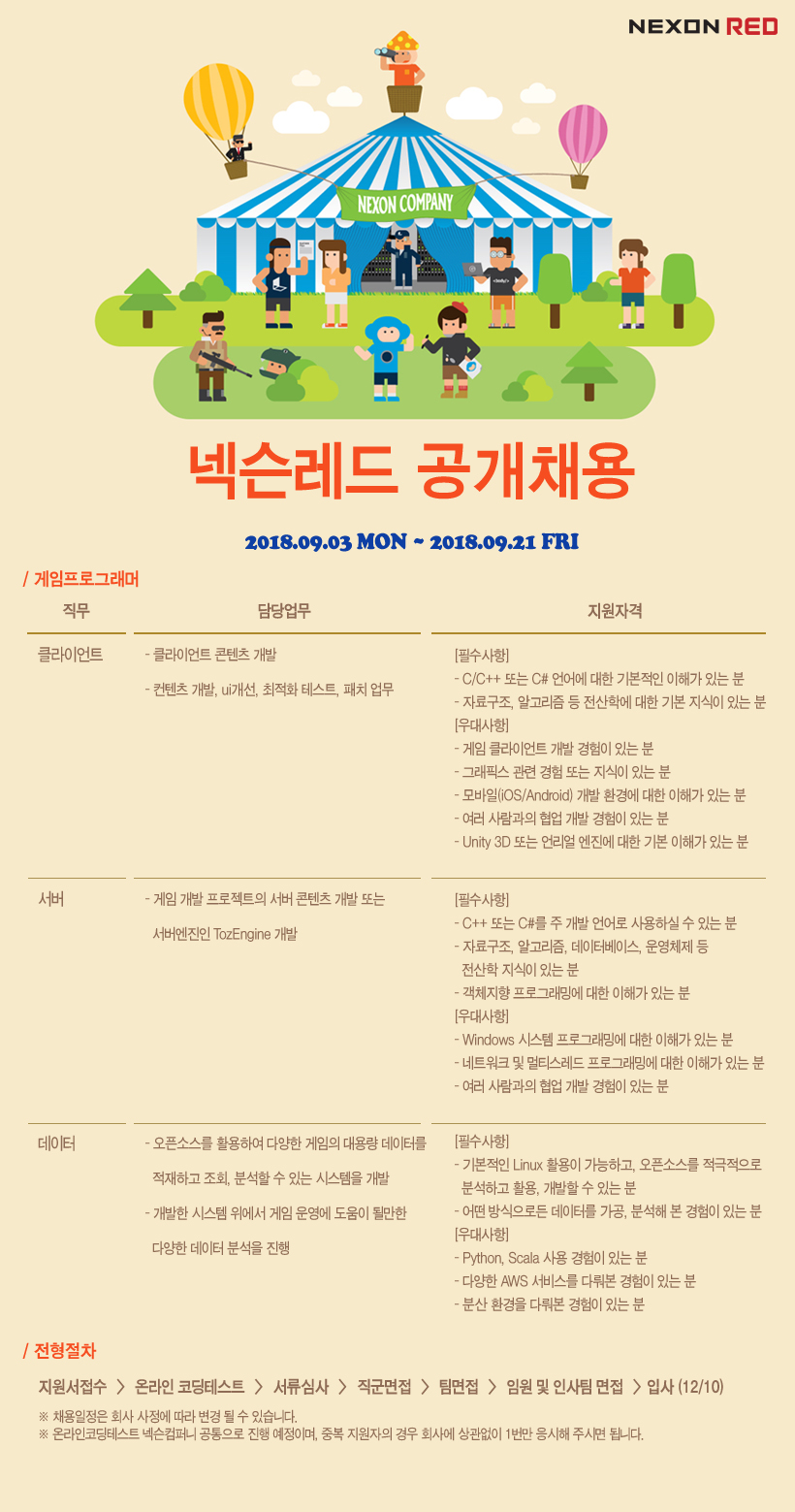 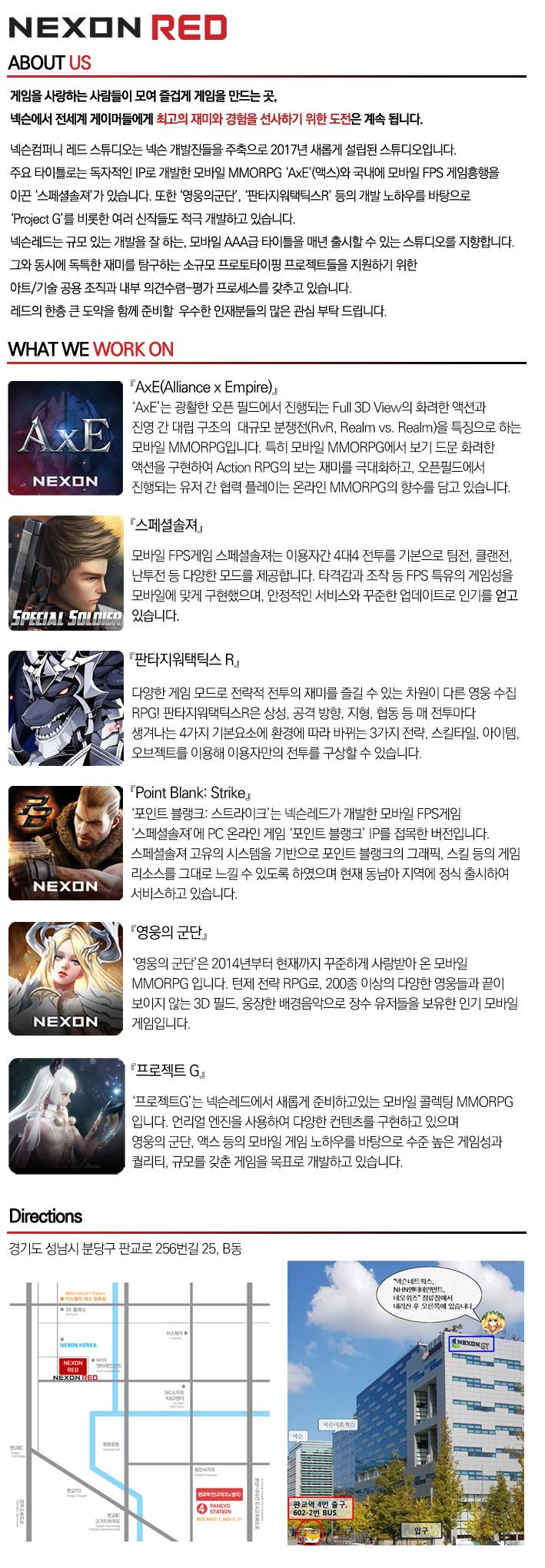 